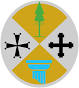 REGIONE CALABRIADipartimento Istruzione e Attività CulturaliSettore Scuola e Istruzione - Funzioni TerritorialiVoucher "Io Studio" - Decreto L.gs 63/2017 - A.S. 2018/2019Codice Meccanografico Istituto : RCSL029021Elenco nominativi ammessi al beneficioElenco nominativi ammessi al beneficioElenco nominativi ammessi al beneficioNr. Ins.CognomeNome10855SCARFO'PASQUALE10866BUMBACADAJANA10878BUMBACAFRANCESCO10885BRUZZESEANNAMARIA10858NASOGIUSEPPE GIANMARIA10829FARCOMENIANNARITA10832TASSONEMARGHERITA10871RODIVALERIA10864ROMEOGABRIELE10867GALLUZZOFRANCESCA10848INSINGASARAElenco nominativi non ammessi al beneficio per esaurimento risorseElenco nominativi non ammessi al beneficio per esaurimento risorseElenco nominativi non ammessi al beneficio per esaurimento risorse10889ROMEODOMENICO10891ROMEOMASSIMO10874PERRELINA